ЗАПРОС от «_____» _____________ 20____г.на предоставление доступа к конфиденциальной информации_____________________________________(наименование структурного подразделения)	В связи с производственной необходимостью [указать обоснование необходимости допуска к конфиденциальной информации] прошу разрешить допуск к следующим материальным носителям:[не допускается указывать сведения, являющиеся конфиденциальными]Следующим работникам ИЛИ [оставить нужное]Третьим лицамДолжность руководителя структурного подразделения                                                И.О. Фамилия[Текст запроса не должен превышать двух страниц, вторая страница печатается на обороте]Приложение 5к Положению о конфиденциальной информации федерального государственного бюджетного образовательного учреждения высшего образования «Самарский государственный технический университет»Журнал регистрации разрешений на вынос служебной вычислительной техники, носителей конфиденциальной информации_______________________________________________________________________________(название структурного подразделения) Начат «_____»__________________20___г.                                                                                                                               Окончен «_____»_______________20___г.Ответственный за ведение журнала:___________________________________Стр. _____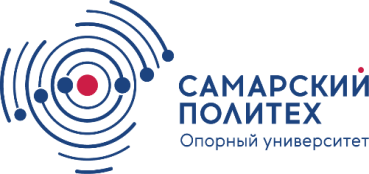 МИНОБРНАУКИ РОССИИфедеральное государственное бюджетное образовательное учреждение высшего образования«Самарский государственный технический университет»(ФГБОУ ВО «СамГТУ»)[указать ФИО, должность руководителя структурного подразделения, в ведении которого находится запрашиваемая информация (в дательном падеже)]  [указать ФИО, должность руководителя структурного подразделения, в ведении которого находится запрашиваемая информация (в дательном падеже)]  Проректору по инновационной деятельности Савельеву К.В.ПРЕДОСТАВИТЬ ДОСТУПК ЗАПРАШИВАЕМОЙ КОНФИДЕНЦИАЛЬНОЙИНФОРМАЦИИПРЕДОСТАВИТЬ ДОСТУПК ЗАПРАШИВАЕМОЙ КОНФИДЕНЦИАЛЬНОЙИНФОРМАЦИИПроректору по инновационной деятельности Савельеву К.В.Проректор по инновационной деятельности  Проректор по инновационной деятельности  Проректору по инновационной деятельности Савельеву К.В.________________ К.В. Савельев«_____»_____________ 20___г.№Наименование материального носителяРеквизиты (при наличии)Дата прекращения доступа №ФИО (полностью)ДолжностьПодпись работника.Я, понимаю, что буду ознакомлен(а) с указанной выше конфиденциальной информацией№Наименование организации (если третье лицо является организацией)/ ФИО Основание предоставления (номер, дата соглашения о конфиденциальности)№ п/пДата регистрацииНаименование вычислительной техники (инв. номер), носителя  конфиденциальной информации (реквизиты) ПричинаПодпись руководителя структурного подразделения   ДД.ММ.ГГГГДД.ММ.ГГГГДД.ММ.ГГГГДД.ММ.ГГГГВсего прошито, пронумеровано и скреплено печатью управления по персоналу и делопроизводству СамГТУ________ (_______________) листовцифрами             прописьюРуководитель структурного подразделения _________________ И.О. Фамилия             Подпись«_____»____________20____г.Заведующий канцелярией _________________ И.О. Фамилия           подпись	«_____»____________20____г.М.П.